BitesOesters van het seizoen - Oosterse vinaigrette- wakame	  		€ 3,50 pst.
Tortilla chips – crème frâiche – tomatensalsa - kaas			€ 7,50
Brood – roomboter – olijfolie – zeezout - dip				€ 7,00
Charcuterie diverse rauwe ham soorten				€ 6,00 p.p.Voorgerechten Carpaccio van ribeye						€ 13,50
Parmezaanse kaas – rookolie – pittenmix – zongedroogde tomaat  Gegrilde courgette 							€ 13,00
Couscous – vijgen – geitenkaas – gemengde noten 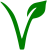 Oosterse Steak tartaar 				   	€ 13,50
wakame – furi kake  - soya mayonaise – ei dooierEendenborst							€ 14,00
Roomboter  - gekarameliseerde ui - beukenzwam

Roodbaarsfilet en Coquille					€ 14,00
Hollandaise van sambal - chorizoSashimi								€ 15,00
Tonijn – Gravlax ( gemarineerde zalm) – sesam – dille - mosterd    Gerookte zalm	( aan tafel gesneden)				€ 16,00
Wakame – rode ui –wasabimayonaise – sojasaus - sesamOesterzwam Carpaccio 					€ 13,50
Bitterbal van hazelnoot en paddenstoel  – Tête de Moine ( Zwitserse kaas)Mosterdsoep   ( kan vegetarisch ) 
Tuinkers – uitgebakken spek						€ 6,00Specialsoep 								€ 6,50
Dag verse wisselende soep Alle voorgerechten worden geserveerd met brood – roomboter – zout en olijfolieHoofdgerechten BistroSpareribs  *sweet of spicy 				€ 22,50
Langzaam gegaard – aioli – barbecuesaus Varkens Ribroast   					€ 22,50
Zwarte knoflook crème – pompoen – gerookte knoflookjus  Gekonfijte Parelhoen				€ 21,00
Aardappel mousseline – Coppa di ParmaGrote gegrilde gamba spies			€ 24,50
Knoflook zeezout boter – gegrilde groentenRoodbaarsfilet						€ 22,00
Beluga linzen – mini bieten - roombotersausGroentenstrudel 					€ 18,00
Truffel - groenten chips – tomaten relish Risotto							€ 19,00
Eekhoorntjesbrood- pompoen – tête de moine
Al deze hoofdgerechten worden geserveerd met huisgemaakte friet , rauwkost , groene salade en huisgemaakte mayonaise
Extra bij te bestellen:
warme groenten € 3,00
Roseval aardappels uit de oven  € 2,50Steakhouse specialiteiten
Housesteak   (180 gram)  saus naar keuze			€ 23,00
KogelbiefstukDiamanthaas & langoustine				€ 27,00
Kreeften jusDiamanthaas medaillons (200 gram) saus naar keuze   € 24,00
Ossenhaas uit de schouderTagliata van Ribeye ( getrancheerd 300 gram )	€ 35,00
Salade – pompoen – beukenzwam - Parmezaan Tomahawk   (750 gram) Voor 2 personen 		         € 39,50 p.p.
Dubbele côte de boeuf  - truffelzeezout boter – gegrilde groentenChateaubriand 					       € 38,00 p.p.
(dubbele ossenhaas 400 gram)  voor 2 personen   
Met stroganoffsaus aan tafel bereid* Vleesplank voor 4 personen * 	                	€ 36,00 p.p
 	Tomahawk – Diamanthaas – Spareribs – gegrilde groenten                      Sauzen :
Paddenstoelenjus			Rode port – sjalot jus			
Gerookte knoflookjus			Peperroomjus		
Kruidenboter				Gebakken paddenstoelen + € 2,00Al deze hoofdgerechten worden geserveerd met huisgemaakte friet , rauwkost , groene salade en huisgemaakte mayonaise
Extra bij te bestellen : 
warme groenten € 3,00
Roseval aardappels uit de oven  € 2,50

DessertsChocolade Praliné						€ 8,00
Chocolademousse – hazelnoot – caramel zeezoutTrifle van kers							€ 8,00
Mascarpone – Amarena kers  – amandel – gebrande witte chocolade Panna cotta van kaneel  					€ 8,00 
Peer - appel  – kletskop Parfait  								€ 8,00
Witte chocolade – espresso – pure chocolade schotsenHerfst taartje							€ 8,00
Vanille bourbon ijs – rode port stroop
De kaaswagen
Wisselend assortiment kazen
Chutney – kletzenbrood – honing olijven
door u zelf samen te stellen aan tafel			€ 0,30 per gram
Dessertwijn/ Sherry / Port
La Fleur Renaissance – AC Sauternes 	  	€ 6,50	
Château de Beaulon 5Y Pineau des Charentes        € 7,00
Pedro Xeminez  PX sherry				€ 6,00
Six Grapes reserve port					€ 6,50
Fonseca porto  20 year old port				€ 10,00Specialkoffie € 8,50
samengestelde koffie met
Likeur of Whiskey naar keuze – koffie en  geslagen room  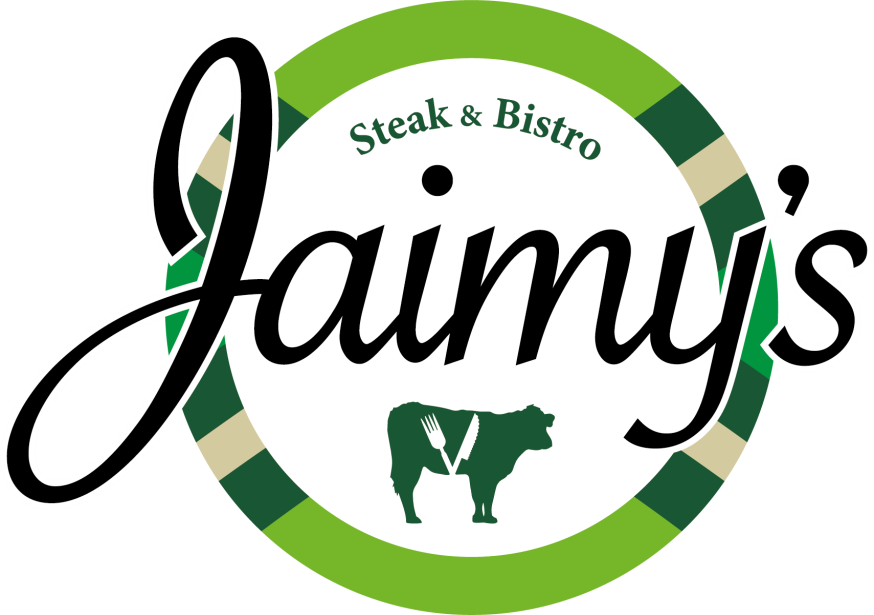 *verrassingsmenu van de chefs*Onze chefs verrassen u graag!Het menu wordt samengesteld met ingrediënten uit het seizoen en/of specialiteiten van onze keuken. 3 gangen € 39,50
4 gangen € 47,50
Als extra gang uit te breiden :
De kaaswagen
Wisselend assortiment kazen
Chutney – kletzenbrood – honing olijven
   Door u zelf samen te stellen aan tafel € 0,30 per gram* heeft u allergieën of speciale dieet wensen? Dan horen we dit graag van u